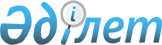 О снижении выбросов вредных веществ в атмосферный воздух г. Алматы
					
			Утративший силу
			
			
		
					Решение акима города Алматы от 29 ноября 1999 года N 1143. Зарегистрировано Управлением юстиции города Алматы 22 декабря 1999 года № 87. Утратило силу решением акима города Алматы от 5 декабря 2000 года № 1133      Сноска. Утратило силу решением акима города Алматы от 05.12.2000 № 1133.      На основании п.2 ст.10, п.1 ст.20 и ст.29 Закона РК от 15.07.97 года № 160-1 "Об охране окружающей среды", в соответствии со ст.ст.8, 12, 13 "Правил взимания платы за загрязнение окружающей среды", утвержденных постановлением Правительства РК от 01.12.98 года № 1213 Аким города Алматы РЕШИЛ:

       1. Утвердить с 1 января 2000 года ставки платежей за загрязнение окружающей среды по городу Алматы на 2000 год (приложение № 1).

      2. Обязать природопользователей, зарегистрированных в г. Алматы, с 1 января 2000 года производить оплату за загрязнение окружающей среды по ставкам платежей на 2000 год.

      3. Алматинскому городскому управлению охраны окружающей среды (Шатов Е.И.), Налоговому комитету Министерства государственных доходов РК по городу Алматы (Калижанов Б.У.), Алматинскому городскому фонду охраны окружающей среды (Жубатов Ж.) обеспечить своевременное поступление платежей за загрязнение окружающей среды.

      4. Алматинскому городскому фонду охраны окружающей среды (Жубатов Ж.) в срок до 31 декабря 1999 года довести до природопользователей через средства массовой информации (газеты "Алматы Ақшамы" и "Вечерний Алматы") ставки платежей за загрязнение окружающей среды на 2000 год.



      5. Признать утратившим силу решение Акима г. Алматы от 25 февраля 1999 года № 196 "Об утверждении ставок платежей за загрязнение окружающей среды по городу Алматы на 1999 год".

      6. Контроль за исполнением настоящего решения возложить на первого заместителя Акима города Алматы Заяц Я.И.      Аким города Алматы              В.Храпунов       

Приложение 1

к решению Акима города

от 29 ноября 1999 года № 1143 Ставки платежей

за загрязнение окружающей природной среды

по городу Алматы на 2000 год
					© 2012. РГП на ПХВ «Институт законодательства и правовой информации Республики Казахстан» Министерства юстиции Республики Казахстан
				ПоказателиЕдиница

измеренияСтавка

платежа1За выбросы от стационарных источниковтенге/усл.т.4342За выбросы от передвижных источников, работающих на:2неэтилированном бензинетенге/т6442то же, с использованием средств снижения выбросовтенге/т5992дизельном топливетенге/т10182то же, с использованием средств снижения выбросовтенге/т9472сжиженном нефтяном газетенге/т5772то же, с использованием средств снижения выбросовтенге/т5372сжатом природном газетенге/1000 м32812этилированном бензинетенге/т79173За сброс загрязняющих веществ в водные источникитенге/усл.т.50004За размещение отходов производства и потребления:4V класса токсичноститенге/т4864ІV класса токсичноститенге/т9724ІІІ класса токсичноститенге/т19444ІІ класса токсичноститенге/т77764І класса токсичноститенге/т155524За размещение радиоактивных отходовтенге/ГБк215За въезд в особо охраняемую природную территорию (ООПТ): <*>5легкового автотранспортатенге/машина1505грузового автотранспорта и автобусовтенге/машина4005автовладельцев, приобретающих проксимити-картытенге/машинаскидка 10% для многоразового проезда (не менее 10 раз)5автовладельцев, проживающих или имеющих дачные участки на территории ООПТтенге/квартал2005автовладельцев, работающих на территории ООПТтенге/квартал5005автотранспорта организаций,  находящихся территории ООПТтенге/квартал машина10005автотранспорта специального и дипломатического корпусатенге/машинабесплатно по пропускам, выдаваемым  АГУООС5автотранспорта инвалидов, участников ВОВ, ветеранов труда, пенсионеровтенге/машинабесплатно при предъявлении документовСноска. Пункт 5 - в редакции решения Акима города Алматы от 28.04.2000 № 428.Сноска. Пункт 5 - в редакции решения Акима города Алматы от 28.04.2000 № 428.Сноска. Пункт 5 - в редакции решения Акима города Алматы от 28.04.2000 № 428.Сноска. Пункт 5 - в редакции решения Акима города Алматы от 28.04.2000 № 428.6За загрязнение атмосферного воздуха города иногородним автотранспортом:      6легковым, работающим на бензинетг/машина3606то же, с использованием средств снижения выбросовтг/машина3406грузовым и автобусами, работающих на бензинетг/машина7306то же, с использованием средств снижения выбросовтг/машина6806грузовым и автобусами, работающих на дизтопливетг/машина8706то же, с использованием средств снижения выбросовтг/машина8106тракторамитг/машина10906работающим на газовом топливетг/машина1507Компенсационная (восстановительная) стоимость за снос зеленых насаждений на территории города:7отдельно стоящих деревьев ценных пород тг/штдо 260857отдельно стоящих деревьевтг/штдо 185387кустарниковтг/штдо 9737живых изгородейтг/1п.мдо 7447газоновтг/1м2до 2747цветниковтг/1м2до 744